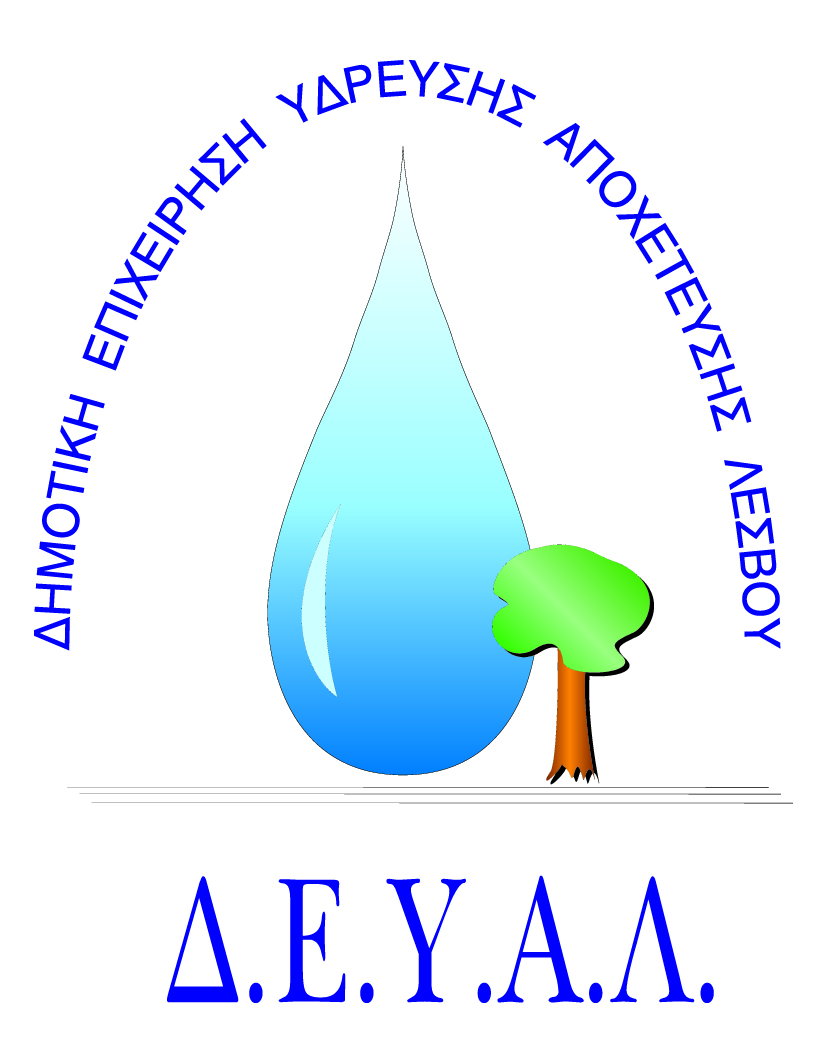 ΔΗΜΟΤΙΚΗ ΕΠΙΧΕΙΡΗΣΗ             ΥΔΡΕΥΣΗΣ ΑΠΟΧΕΤΕΥΣΗΣ                ΛΕΣΒΟΥTΜΗΜΑ ΠΡΟΜΗΘΕΙΩΝ                                                                   Αρμόδιος: Πολυχρόνης Γιάννης					Τηλ. &Fax: 2251041966Email:promithion@deyamyt.gr			ΤΕΧΝΙΚΗ ΠΕΡΙΓΡΑΦΗΑ/ΑΤΕΧΝΙΚΗ ΠΕΡΙΓΡΑΦΗ/ΠΡΟΔΙΑΓΡΑΦEΣ1Κουτί στεγανό πολυεστερικό διαστάσεων 350Χ500Χ195mm IP65 με κλειδαριά, 5 ενδεικτικά λαμπάκια (3 ένδειξης τάσης, 1 λειτουργία και 1 έλλειψης στάθμης), γενικό διακόπτη 3Χ40C, θερμομαγνητικό διακόπτη 6-10Α, ρελέ ισχύος 5,5ΚW, επιτηρητή τάσεως και διαδοχής φάσεων ΡΤ431, ελεγκτής στάθμης υγρών ΡT414, διακόπτης επιλογής λειτουργίας 1-0-2 (αυτόματο-0-χειρ/το), μονάδα επικοινωνίας με δέκτη συστήματος τηλ/σμου ΡT612 μαζί με τροφ/κο ΡΤ611. Η μονάδα επικοινωνίας θα συνοδεύεται από την κεραία της μαζί με το καλώδιο σύνδεσής της (7m). 